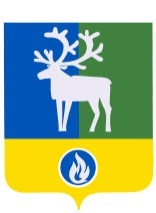 БЕЛОЯРСКИЙ РАЙОНХАНТЫ-МАНСИЙСКИЙ АВТОНОМНЫЙ ОКРУГ – ЮГРААДМИНИСТРАЦИЯ БЕЛОЯРСКОГО РАЙОНАПРОЕКТПОСТАНОВЛЕНИЕот   марта 2023 года                                                                                                            № ____О внесении изменений в приложение к постановлению администрацииБелоярского района от 25 октября 2018 года № 1003              П о с т а н о в л я ю:1. Внести в приложение «Муниципальная программа Белоярского района «Развитие образования» (далее – Программа) к постановлению администрации  Белоярского  района от 25 октября 2018 года № 1003 «Об утверждении муниципальной программы Белоярского района «Развитие образования» следующие изменения:1) позицию «Целевые показатели муниципальной программы» паспорта Программы изложить в следующей редакции:»;2) позицию 1.1.2 позиции 1.1 таблицы 2 «Перечень основных мероприятий муниципальной программы, их связь с целевыми показателями» Программы изложить в следующей редакции:«»;3) в таблице 3 «Целевые показатели муниципальной программы» Программы:а) позицию 10 изложить в следующей редакции:«»;б) позиции 10 – 30 считать соответственно позициями 11 – 31;4) таблицу 4 «Распределение финансовых ресурсов муниципальной программы» Программы изложить в редакции согласно приложению 1 к настоящему постановлению;5) таблицу 5 «Мероприятия, реализуемые на принципах проектного управления» Программы изложить в редакции согласно приложению 2 к настоящему постановлению.2. Опубликовать настоящее постановление в газете «Белоярские вести. Официальный выпуск».3. Настоящее постановление вступает в силу после его официального опубликования.4. Контроль за выполнением постановления возложить на заместителя главы Белоярского района по социальным вопросам Сокол Н.В.Глава Белоярского района                                                                                      С.П.МаненковПРИЛОЖЕНИЕ 1  к постановлению администрации Белоярского района от ___марта 2023 года №И З М Е Н Е Н И Я,вносимые в таблицу 4 муниципальной программы Белоярского района «Развитие образования»«Таблица 4Распределение финансовых ресурсов муниципальной программы_____________ПРИЛОЖЕНИЕ 2  к постановлению администрации   Белоярского района от ___марта 2023 года №И З М Е Н Е Н И Я,вносимые в таблицу 4 муниципальной программы Белоярского района «Развитие образования»«Таблица 5Мероприятия, реализуемые на принципах проектного управления <*>  Срок реализации  регионального проекта указан в соответствии с паспортом регионального проекта, объем финансирования  регионального проекта указан в соответствии с государственной программой Ханты-Мансийского автономного округа – Югры «Развитие образования», утвержденной постановлением Правительства Ханты-Мансийского автономного округа – Югры от 31 октября 2021 года  №468-п «О государственной программе Ханты-Мансийского автономного округа – Югры «Развитие образования»._____________Целевые показатели муниципальной программы1) отношение численности детей в возрасте от 3 до 7 лет, получающих дошкольное образование в текущем году, к сумме численности детей в возрасте от 3 до 7 лет, получающих дошкольное образование в текущем году, и численности детей в возрасте от 3 до 7 лет, находящихся в очереди на получение в текущем году дошкольного образования, процент;2) доступность дошкольного образования для детей в возрасте от полутора до трех лет, процент;3) количество оказанных услуг психолого-педагогической, методической и консультативной помощи родителям (законным представителям) детей, единиц;4) отношение среднемесячной заработной платы педагогических работников дошкольных образовательных учреждений к среднемесячной заработной плате в сфере общего образования, процент;5) среднее время ожидания места для получения дошкольного образования детьми в возрасте от 1,5 до 3 лет, месяцев;6) численность обучающихся в возрасте 15 - 21 года по основным общеобразовательным программам, человек;7) доля населения в возрасте 7 - 18 лет, охваченных образованием с учетом образовательных потребностей и запросов обучающихся, в том числе имеющих ограниченные возможности здоровья, в общей численности населения в возрасте 7 - 18 лет, процент;8) в общеобразовательных учреждениях введены ставки советников директора по воспитанию и взаимодействию с детскими общественными объединениями и обеспечена их деятельность, единиц;9) отношение среднемесячной заработной платы педагогических работников общеобразовательных учреждений к среднемесячному доходу от трудовой деятельности в автономном округе, процент;10) доля выпускников 11 классов в местах традиционного проживания и традиционной хозяйственной деятельности коренных малочисленных народов Севера, продолживших обучение в профессиональных образовательных организациях или образовательных организациях высшего образования от общей численности выпускников из числа коренных малочисленных народов Севера, процент;11) доля детей в возрасте от 5 до 18 лет, охваченных дополнительными общеразвивающими программами, процент;12) охват детей деятельностью регионального центра выявления, поддержки и развития способностей и талантов у детей, молодежи, технопарков «Кванториум», «IT-куб», процент;13) доля обучающихся по программам основного и среднего общего образования, охваченных мероприятиями, направленным на раннюю профессиональную ориентацию, в том числе в рамках программы «Билет в будущее», процент;14) количество учреждений, выдающих сертификаты дополнительного образования в рамках системы персонифицированного финансирования дополнительного образования детей, единиц;15) доля детей, которые обеспечены сертификатами персонифицированного финансирования дополнительного образования;16) отношение среднемесячной заработной платы педагогических работников учреждений дополнительного образования к среднемесячной заработной плате учителей общеобразовательных учреждений в автономном округе, процент;17) доля детей в возрасте от 6 до 18 лет, охваченных услугами отдыха в каникулярное время в лагерях с дневным и круглосуточным пребыванием детей на базе муниципальных образовательных учреждений района, процент;18) доля средств бюджета Белоярского района, выделяемых немуниципальным организациям (коммерческим, некоммерческим), в том числе социально ориентированным некоммерческим организациям, на предоставление услуг (работ), в общем объеме средств бюджета Белоярского района, выделяемых на предоставление услуг в сфере образования, процент;19) доля образовательных организаций, использующих сервисы федеральной информационно-сервисной платформы цифровой образовательной среды при реализации программ основного общего образования, процент;20) доля обучающихся, для которых созданы равные условия получения качественного образования вне зависимости от места их нахождения посредством предоставления доступа к федеральной информационно-сервисной платформе цифровой образовательной среды, процент;21) отношение среднего балла единого государственного экзамена (в расчете на 2 обязательных предмета) в 10% школ с лучшими результатами единого государственного экзамена к среднему баллу единого государственного экзамена (в расчете на 2 обязательных предмета) в 10% школ с худшими результатами единого государственного экзамена, раз;22) доля педагогических работников, использующих сервисы федеральной информационно-сервисной платформы цифровой образовательной среды, процент;23) доля педагогических работников общеобразовательных организаций, прошедших повышение квалификации, в том числе в центрах непрерывного развития профессионального мастерства, процент;24) обеспечение выполнения полномочий и функций Комитета по образованию, процент;25) доля муниципальных образовательных учреждений Белоярского района, соответствующих современным требованиям обучения, в общем количестве образовательных учреждений, процент;26) доля обучающихся в муниципальных общеобразовательных учреждениях, занимающихся в первую смену, в общей численности обучающихся в муниципальных общеобразовательных учреждениях, процент;27) количество мест в образовательных учреждениях, реализующих программу дошкольного образования, единиц;28) доля общеобразовательных учреждений, расположенных в сельской местности, в которых созданы материально-технические условия для занятий физической культурой и спортом, в общем количестве общеобразовательных учреждений, расположенных в сельской местности, процент;29) соотношение среднесписочной численности работников юридических лиц и индивидуальных предпринимателей, оказывающих услуги по организации питания в общеобразовательных организациях в 2020 году к уровню 2019 года, процент;30) число созданных новых мест в общеобразовательных учреждениях, соответствующих современным условиям обучения общего образования, единиц;31) доля общеобразовательных учреждений, в которых создана универсальная безбарьерная среда для инклюзивного образования детей-инвалидов, в общем количестве общеобразовательных учреждений, процент№ п/пНаименование основного мероприятияНаименование целевого показателяРасчет значения целевого показателя11.1.2.Обеспечение деятельности муниципальных общеобразовательных учреждений Белоярского районаЧисленность обучающихся  в возрасте   15 – 21 года по основным общеобразовательным программамПоказатель определяется как фактическое количество человек в возрасте 15 – 21 года, которые обучаются по основным общеобразовательным программам11.1.2.Обеспечение деятельности муниципальных общеобразовательных учреждений Белоярского районаДоля населения в возрасте 7 – 18 лет, охваченных образованием с учетом образовательных потребностей и запросов учащихся, в том числе имеющих ограниченные возможности здоровья (в общей численности населения в возрасте 7 – 18 лет) Показатель определяется по формуле: (Чооо / Чнас7-18) * 100, где:Чооо – численность населения в возрасте 7 – 18 лет, охваченная образованием с учетом образовательных потребностей и запросов обучающихся, в том числе имеющих ограниченные возможности здоровья (периодическая отчетность, форма № ОО-1, численность детей в возрасте 7 – 18 лет, охваченных образованием);Чнас7-18 – численность населения в возрасте 7 – 18 лет (демографические данные населения в возрасте 7 – 18 лет)11.1.2.Обеспечение деятельности муниципальных общеобразовательных учреждений Белоярского районаОтношение среднемесячной заработной платы педагогических работников общеобразовательных учреждений к среднемесячной заработной плате  в Ханты-Мансийском автономном округе – ЮгреПоказатель определяется по формуле: (ЗП1 / ЗП2) * 100,Зпi = {(ФЗПi / ЧСПi) / 12} * 1000, i = 1,2, где:ЗП1 – среднемесячная заработная плата педагогических работников списочного состава (без внешних совместителей) муниципальных общеобразовательных учреждений;ФЗП1 – фонд начисленной заработной платы педагогических работников списочного состава (без внешних совместителей) общего (дополнительного) образования – всего (периодическая отчетность, форма № ЗП-образование);ЧСП1 – средняя численность педагогических работников списочного состава (без внешних совместителей) общего (дополнительного) образования (периодическая отчетность, форма № ЗП-образование)ЗП2 – среднемесячной заработной плате  в Ханты-Мансийском автономном округе – Югре в соответствии с официальной информацией Департамента образования и молодежной политики Ханты-Мансийского автономного округа – Югры11.1.2.Обеспечение деятельности муниципальных общеобразовательных учреждений Белоярского районаКоличество оказанных услуг психолого-педагогической, методической и консультативной помощи родителям (законным представителям) детейПоказатель определяется как суммарное количество фактически оказанных услуг психолого-педагогической, методической и консультативной помощи родителям (законным представителям) детей, получающих общее образование11.1.2.Обеспечение деятельности муниципальных общеобразовательных учреждений Белоярского районаДоля выпускников 11 классов в местах традиционного проживания и традиционной хозяйственной деятельности коренных малочисленных народов Севера, продолживших обучение в профессиональных образовательных организациях или образовательных организациях высшего образования от общей численности выпускников из числа коренных малочисленных народов СевераПоказатель определяется по формуле:, где:K - доля выпускников 11 классов в местах традиционного проживания и традиционной хозяйственной деятельности коренных малочисленных народов Севера, продолживших обучение в профессиональных образовательных организациях или образовательных организациях высшего образования от общей численности выпускников из числа коренных малочисленных народов Севера; – количество выпускников 11 классов в местах традиционного проживания и традиционной хозяйственной деятельности коренных малочисленных народов Севера, продолживших обучение в профессиональных образовательных организациях или образовательных организациях высшего образования;- общая численность выпускников из числа коренных малочисленных народов Севера.№ 
пока-зате-ляНаименование целевых показателейБазовый показа-тель на начало реализа-ции прог-раммыЗначения показателя по годамЗначения показателя по годамЗначения показателя по годамЗначения показателя по годамЗначения показателя по годамЗначения показателя по годамЦелевое значение показателя на момент окончания реализации программы№ 
пока-зате-ляНаименование целевых показателейБазовый показа-тель на начало реализа-ции прог-раммы201920202021202220232024Целевое значение показателя на момент окончания реализации программы10Доля выпускников 11 классов в местах традиционного проживания и традиционной хозяйственной деятельности коренных малочисленных народов Севера, продолживших обучение в профессиональных образовательных организациях или образовательных организациях высшего образования от общей численности выпускников из числа коренных малочисленных народов Севера,%-----909090Номер основного мероприятияНаименование основных мероприятий муниципальной программы (связь мероприятий с показателями муниципальной программы)Наименование основных мероприятий муниципальной программы (связь мероприятий с показателями муниципальной программы)Ответственный исполнитель, соисполнитель муниципальной программы Ответственный исполнитель, соисполнитель муниципальной программы Ответственный исполнитель, соисполнитель муниципальной программы Источники финансированияОбъем бюджетных ассигнований на реализацию муниципальной программы, тыс.рублейОбъем бюджетных ассигнований на реализацию муниципальной программы, тыс.рублейОбъем бюджетных ассигнований на реализацию муниципальной программы, тыс.рублейОбъем бюджетных ассигнований на реализацию муниципальной программы, тыс.рублейОбъем бюджетных ассигнований на реализацию муниципальной программы, тыс.рублейОбъем бюджетных ассигнований на реализацию муниципальной программы, тыс.рублейОбъем бюджетных ассигнований на реализацию муниципальной программы, тыс.рублейОбъем бюджетных ассигнований на реализацию муниципальной программы, тыс.рублейОбъем бюджетных ассигнований на реализацию муниципальной программы, тыс.рублейОбъем бюджетных ассигнований на реализацию муниципальной программы, тыс.рублейОбъем бюджетных ассигнований на реализацию муниципальной программы, тыс.рублейОбъем бюджетных ассигнований на реализацию муниципальной программы, тыс.рублейОбъем бюджетных ассигнований на реализацию муниципальной программы, тыс.рублейНомер основного мероприятияНаименование основных мероприятий муниципальной программы (связь мероприятий с показателями муниципальной программы)Наименование основных мероприятий муниципальной программы (связь мероприятий с показателями муниципальной программы)Ответственный исполнитель, соисполнитель муниципальной программы Ответственный исполнитель, соисполнитель муниципальной программы Ответственный исполнитель, соисполнитель муниципальной программы Источники финансированияВсегоВсегоВсегов том числев том числев том числев том числев том числев том числев том числев том числев том числев том числеНомер основного мероприятияНаименование основных мероприятий муниципальной программы (связь мероприятий с показателями муниципальной программы)Наименование основных мероприятий муниципальной программы (связь мероприятий с показателями муниципальной программы)Ответственный исполнитель, соисполнитель муниципальной программы Ответственный исполнитель, соисполнитель муниципальной программы Ответственный исполнитель, соисполнитель муниципальной программы Источники финансированияВсегоВсегоВсего2019 год2020 год2020 год2021 год2022 год2023 год2023 год2024 год2025 год2026 год1223334555677891010111213Подпрограмма 1 «Общее образование. Дополнительное образование детей»Подпрограмма 1 «Общее образование. Дополнительное образование детей»Подпрограмма 1 «Общее образование. Дополнительное образование детей»Подпрограмма 1 «Общее образование. Дополнительное образование детей»Подпрограмма 1 «Общее образование. Дополнительное образование детей»Подпрограмма 1 «Общее образование. Дополнительное образование детей»Подпрограмма 1 «Общее образование. Дополнительное образование детей»Подпрограмма 1 «Общее образование. Дополнительное образование детей»Подпрограмма 1 «Общее образование. Дополнительное образование детей»Подпрограмма 1 «Общее образование. Дополнительное образование детей»Подпрограмма 1 «Общее образование. Дополнительное образование детей»Подпрограмма 1 «Общее образование. Дополнительное образование детей»Подпрограмма 1 «Общее образование. Дополнительное образование детей»Подпрограмма 1 «Общее образование. Дополнительное образование детей»Подпрограмма 1 «Общее образование. Дополнительное образование детей»Подпрограмма 1 «Общее образование. Дополнительное образование детей»Подпрограмма 1 «Общее образование. Дополнительное образование детей»Подпрограмма 1 «Общее образование. Дополнительное образование детей»Подпрограмма 1 «Общее образование. Дополнительное образование детей»Подпрограмма 1 «Общее образование. Дополнительное образование детей»1.1Развитие системы общего образования (1 – 7,9,10)Развитие системы общего образования (1 – 7,9,10)Развитие системы общего образования (1 – 7,9,10)Комитет по образованию администрации Белоярского района (далее - КО)Комитет по образованию администрации Белоярского района (далее - КО)Всего:13 295 941,813 295 941,813 295 941,81 365 726,91 495 552,91 495 552,91 568 829,41 667 824,91 810 460,01 810 460,01 774 378,71 806 584,51 806 584,51.1Развитие системы общего образования (1 – 7,9,10)Развитие системы общего образования (1 – 7,9,10)Развитие системы общего образования (1 – 7,9,10)Комитет по образованию администрации Белоярского района (далее - КО)Комитет по образованию администрации Белоярского района (далее - КО)федеральный бюджет 285 107,8285 107,8285 107,80,013 614,113 614,142 928,442 718,946 909,946 909,946 909,946 013,346 013,31.1Развитие системы общего образования (1 – 7,9,10)Развитие системы общего образования (1 – 7,9,10)Развитие системы общего образования (1 – 7,9,10)Комитет по образованию администрации Белоярского района (далее - КО)Комитет по образованию администрации Белоярского района (далее - КО)бюджет автономного округа11 172 742,611 172 742,611 172 742,61 113 157,01 239 050,51 239 050,51 311 245,11 399 436,41 526 159,81 526 159,81 526 414,01 528 639,91 528 639,91.1Развитие системы общего образования (1 – 7,9,10)Развитие системы общего образования (1 – 7,9,10)Развитие системы общего образования (1 – 7,9,10)Комитет по образованию администрации Белоярского района (далее - КО)Комитет по образованию администрации Белоярского района (далее - КО)бюджет Белоярского района1 273 695,11 273 695,11 273 695,1182 105,4168 503,8168 503,8141 208,9145 752,9165 525,4165 525,4136 281,9167 158,4167 158,41.1Развитие системы общего образования (1 – 7,9,10)Развитие системы общего образования (1 – 7,9,10)Развитие системы общего образования (1 – 7,9,10)Комитет по образованию администрации Белоярского района (далее - КО)Комитет по образованию администрации Белоярского района (далее - КО)внебюджетные источники564 396,3564 396,3564 396,370 464,574 384,574 384,573 447,079 916,771 864,971 864,964 772,964 772,964 772,91.1.1Обеспечение деятельности муниципальных образовательных учреждений Белоярского района, реализующих программу дошкольного образованияОбеспечение деятельности муниципальных образовательных учреждений Белоярского района, реализующих программу дошкольного образованияОбеспечение деятельности муниципальных образовательных учреждений Белоярского района, реализующих программу дошкольного образованияКОКОВсего:4 343 997,04 343 997,04 343 997,0487 999,5505 949,1505 949,1529 662,9577 675,4568 456,4568 456,4548 807,9562 722,9562 722,91.1.1Обеспечение деятельности муниципальных образовательных учреждений Белоярского района, реализующих программу дошкольного образованияОбеспечение деятельности муниципальных образовательных учреждений Белоярского района, реализующих программу дошкольного образованияОбеспечение деятельности муниципальных образовательных учреждений Белоярского района, реализующих программу дошкольного образованияКОКОбюджет автономного округа3 424 294,33 424 294,33 424 294,3367 489,6389 240,9389 240,9409 996,9452 962,5451 007,8451 007,8451 122,2451 237,2451 237,21.1.1Обеспечение деятельности муниципальных образовательных учреждений Белоярского района, реализующих программу дошкольного образованияОбеспечение деятельности муниципальных образовательных учреждений Белоярского района, реализующих программу дошкольного образованияОбеспечение деятельности муниципальных образовательных учреждений Белоярского района, реализующих программу дошкольного образованияКОКОбюджет Белоярского района479 592,4479 592,4479 592,465 503,159 595,659 595,662 412,060 479,761 350,561 350,547 550,561 350,561 350,51.1.1Обеспечение деятельности муниципальных образовательных учреждений Белоярского района, реализующих программу дошкольного образованияОбеспечение деятельности муниципальных образовательных учреждений Белоярского района, реализующих программу дошкольного образованияОбеспечение деятельности муниципальных образовательных учреждений Белоярского района, реализующих программу дошкольного образованияКОКОвнебюджетные источники440 110,3440 110,3440 110,355 006,857 112,657 112,657 254,064 233,256 098,156 098,150 135,250 135,250 135,21.1.2Обеспечение деятельности муниципальных общеобразовательных учреждений Белоярского районаОбеспечение деятельности муниципальных общеобразовательных учреждений Белоярского районаОбеспечение деятельности муниципальных общеобразовательных учреждений Белоярского районаКОКОВсего:8 951 477,48 951 477,48 951 477,4877 727,4989 603,8989 603,81 039 166,51 089 682,11 242 003,61 242 003,61 225 570,81 243 861,61 243 861,61.1.2Обеспечение деятельности муниципальных общеобразовательных учреждений Белоярского районаОбеспечение деятельности муниципальных общеобразовательных учреждений Белоярского районаОбеспечение деятельности муниципальных общеобразовательных учреждений Белоярского районаКОКОфедеральный бюджет 284 925,5284 925,5284 925,50,013 614,113 614,142 928,442 536,646 909,946 909,946 909,946 013,346 013,31.1.2Обеспечение деятельности муниципальных общеобразовательных учреждений Белоярского районаОбеспечение деятельности муниципальных общеобразовательных учреждений Белоярского районаОбеспечение деятельности муниципальных общеобразовательных учреждений Белоярского районаКОКОбюджет автономного округа7 748 163,27 748 163,27 748 163,2745 667,4849 809,6849 809,6901 248,2946 188,81 075 152,01 075 152,01 075 291,81 077 402,71 077 402,71.1.2Обеспечение деятельности муниципальных общеобразовательных учреждений Белоярского районаОбеспечение деятельности муниципальных общеобразовательных учреждений Белоярского районаОбеспечение деятельности муниципальных общеобразовательных учреждений Белоярского районаКОКОбюджет Белоярского района794 102,7794 102,7794 102,7116 602,3108 908,2108 908,278 796,985 273,2104 174,9104 174,988 731,4105 807,9105 807,91.1.2Обеспечение деятельности муниципальных общеобразовательных учреждений Белоярского районаОбеспечение деятельности муниципальных общеобразовательных учреждений Белоярского районаОбеспечение деятельности муниципальных общеобразовательных учреждений Белоярского районаКОКОвнебюджетные источники124 286,0124 286,0124 286,015 457,717 271,917 271,916 193,015 683,515 766,815 766,814 637,714 637,714 637,71.1.2.1Организация бесплатного горячего питания обучающихся, получающих начальное общее образование в государственных и муниципальных образовательных организацияхОрганизация бесплатного горячего питания обучающихся, получающих начальное общее образование в государственных и муниципальных образовательных организацияхОрганизация бесплатного горячего питания обучающихся, получающих начальное общее образование в государственных и муниципальных образовательных организацияхКОКОВсего:175 812,8175 812,8175 812,80,09 460,89 460,825 397,620 674,129 502,729 502,730 259,230 259,230 259,21.1.2.1Организация бесплатного горячего питания обучающихся, получающих начальное общее образование в государственных и муниципальных образовательных организацияхОрганизация бесплатного горячего питания обучающихся, получающих начальное общее образование в государственных и муниципальных образовательных организацияхОрганизация бесплатного горячего питания обучающихся, получающих начальное общее образование в государственных и муниципальных образовательных организацияхКОКОфедеральный бюджет 63 053,863 053,863 053,80,01 635,71 635,77 352,69 085,111 693,411 693,411 693,410 796,810 796,81.1.2.1Организация бесплатного горячего питания обучающихся, получающих начальное общее образование в государственных и муниципальных образовательных организацияхОрганизация бесплатного горячего питания обучающихся, получающих начальное общее образование в государственных и муниципальных образовательных организацияхОрганизация бесплатного горячего питания обучающихся, получающих начальное общее образование в государственных и муниципальных образовательных организацияхКОКОбюджет автономного округа91 874,091 874,091 874,00,06 406,06 406,017 156,111 104,114 291,914 291,914 291,914 312,014 312,01.1.2.1Организация бесплатного горячего питания обучающихся, получающих начальное общее образование в государственных и муниципальных образовательных организацияхОрганизация бесплатного горячего питания обучающихся, получающих начальное общее образование в государственных и муниципальных образовательных организацияхОрганизация бесплатного горячего питания обучающихся, получающих начальное общее образование в государственных и муниципальных образовательных организацияхКОКОбюджет Белоярского района20 885,020 885,020 885,00,01 419,11 419,1888,9484,93 517,43 517,44 273,95 150,45 150,41.1.2.2Ежемесячное денежное вознаграждение за классное руководство педагогическим работникам государственных и муниципальных общеобразовательных организацийЕжемесячное денежное вознаграждение за классное руководство педагогическим работникам государственных и муниципальных общеобразовательных организацийЕжемесячное денежное вознаграждение за классное руководство педагогическим работникам государственных и муниципальных общеобразовательных организацийКОКОфедеральный бюджет 221 871,7221 871,7221 871,70,011 978,411 978,435 575,833 451,535 216,535 216,535 216,535 216,535 216,51.2Развитие системы дополнительного образования детей (11 – 16)Развитие системы дополнительного образования детей (11 – 16)Развитие системы дополнительного образования детей (11 – 16)КОКОВсего:553 647,6553 647,6553 647,666 150,065 063,365 063,370 520,876 475,168 859,668 859,668 859,668 859,668 859,61.2Развитие системы дополнительного образования детей (11 – 16)Развитие системы дополнительного образования детей (11 – 16)Развитие системы дополнительного образования детей (11 – 16)КОКОбюджет автономного округа1 140,01 140,01 140,00,00,00,0890,0250,00,00,00,00,00,01.2Развитие системы дополнительного образования детей (11 – 16)Развитие системы дополнительного образования детей (11 – 16)Развитие системы дополнительного образования детей (11 – 16)КОКОбюджет Белоярского района536 525,2536 525,2536 525,264 730,063 105,963 105,967 078,472 446,167 291,267 291,267 291,267 291,267 291,21.2Развитие системы дополнительного образования детей (11 – 16)Развитие системы дополнительного образования детей (11 – 16)Развитие системы дополнительного образования детей (11 – 16)КОКОвнебюджетные источники15 982,415 982,415 982,41 420,01 957,41 957,42 552,43 779,01 568,41 568,41 568,41 568,41 568,41.2.1Обеспечение деятельности муниципального автономного учреждения дополнительного образования Белоярского района «Дворец детского (юношеского) творчества г. Белоярский»Обеспечение деятельности муниципального автономного учреждения дополнительного образования Белоярского района «Дворец детского (юношеского) творчества г. Белоярский»Обеспечение деятельности муниципального автономного учреждения дополнительного образования Белоярского района «Дворец детского (юношеского) творчества г. Белоярский»КОКОВсего:202 135,9202 135,9202 135,927 979,417 282,317 282,322 355,231 845,425 668,425 668,425 668,425 668,425 668,41.2.1Обеспечение деятельности муниципального автономного учреждения дополнительного образования Белоярского района «Дворец детского (юношеского) творчества г. Белоярский»Обеспечение деятельности муниципального автономного учреждения дополнительного образования Белоярского района «Дворец детского (юношеского) творчества г. Белоярский»Обеспечение деятельности муниципального автономного учреждения дополнительного образования Белоярского района «Дворец детского (юношеского) творчества г. Белоярский»КОКОбюджет автономного округа1 140,01 140,01 140,00,00,00,0890,0250,00,00,00,00,00,01.2.1Обеспечение деятельности муниципального автономного учреждения дополнительного образования Белоярского района «Дворец детского (юношеского) творчества г. Белоярский»Обеспечение деятельности муниципального автономного учреждения дополнительного образования Белоярского района «Дворец детского (юношеского) творчества г. Белоярский»Обеспечение деятельности муниципального автономного учреждения дополнительного образования Белоярского района «Дворец детского (юношеского) творчества г. Белоярский»КОКОбюджет Белоярского района185 013,5185 013,5185 013,526 559,415 324,915 324,918 912,827 816,424 100,024 100,024 100,024 100,024 100,01.2.1Обеспечение деятельности муниципального автономного учреждения дополнительного образования Белоярского района «Дворец детского (юношеского) творчества г. Белоярский»Обеспечение деятельности муниципального автономного учреждения дополнительного образования Белоярского района «Дворец детского (юношеского) творчества г. Белоярский»Обеспечение деятельности муниципального автономного учреждения дополнительного образования Белоярского района «Дворец детского (юношеского) творчества г. Белоярский»КОКОвнебюджетные источники15 982,415 982,415 982,41 420,01 957,41 957,42 552,43 779,01 568,41 568,41 568,41 568,41 568,41.2.2Развитие управленческих и организационно-экономических механизмов, обновление содержания дополнительного образованияРазвитие управленческих и организационно-экономических механизмов, обновление содержания дополнительного образованияРазвитие управленческих и организационно-экономических механизмов, обновление содержания дополнительного образованияКОКОбюджет Белоярского района351 511,7351 511,7351 511,738 170,647 781,047 781,048 165,644 629,743 191,243 191,243 191,243 191,243 191,21.3Организация отдыха детей в каникулярное время на базе образовательных учреждений (17)Организация отдыха детей в каникулярное время на базе образовательных учреждений (17)Организация отдыха детей в каникулярное время на базе образовательных учреждений (17)КОКОВсего:92 104,892 104,892 104,811 161,57 275,77 275,710 008,512 847,112 703,012 703,012 703,012 703,012 703,01.3Организация отдыха детей в каникулярное время на базе образовательных учреждений (17)Организация отдыха детей в каникулярное время на базе образовательных учреждений (17)Организация отдыха детей в каникулярное время на базе образовательных учреждений (17)КОКОбюджет автономного округа47 828,447 828,447 828,44 170,72 459,22 459,26 757,57 312,66 782,16 782,16 782,16 782,16 782,11.3Организация отдыха детей в каникулярное время на базе образовательных учреждений (17)Организация отдыха детей в каникулярное время на базе образовательных учреждений (17)Организация отдыха детей в каникулярное время на базе образовательных учреждений (17)КОКОбюджет Белоярского района44 276,444 276,444 276,46 990,84 816,54 816,53 251,05 534,55 920,95 920,95 920,95 920,95 920,91.3.1Организация питания детей в оздоровительных лагерях дневного пребыванияОрганизация питания детей в оздоровительных лагерях дневного пребыванияОрганизация питания детей в оздоровительных лагерях дневного пребыванияКОКОВсего:58 247,958 247,958 247,96 901,72 951,82 951,87 828,58 649,97 979,07 979,07 979,07 979,07 979,01.3.1Организация питания детей в оздоровительных лагерях дневного пребыванияОрганизация питания детей в оздоровительных лагерях дневного пребыванияОрганизация питания детей в оздоровительных лагерях дневного пребыванияКОКОбюджет автономного округа47 828,447 828,447 828,44 170,72 459,22 459,26 757,57 312,66 782,16 782,16 782,16 782,16 782,11.3.1Организация питания детей в оздоровительных лагерях дневного пребыванияОрганизация питания детей в оздоровительных лагерях дневного пребыванияОрганизация питания детей в оздоровительных лагерях дневного пребыванияКОКОбюджет Белоярского района10 419,510 419,510 419,52 731,0492,6492,61 071,01 337,31 196,91 196,91 196,91 196,91 196,91.3.2Обеспечение деятельности лагерей с дневным и круглосуточным пребыванием детейОбеспечение деятельности лагерей с дневным и круглосуточным пребыванием детейОбеспечение деятельности лагерей с дневным и круглосуточным пребыванием детейКОКОбюджет Белоярского района33 856,933 856,933 856,94 259,84 323,94 323,92 180,04 197,24 724,04 724,04 724,04 724,04 724,01.4Содействие развитию негосударственного сектора в сфере образования (18)Содействие развитию негосударственного сектора в сфере образования (18)Содействие развитию негосударственного сектора в сфере образования (18)КОКОбюджет Белоярского района26 177,426 177,426 177,42 085,83 304,13 304,13 287,53 500,03 500,03 500,03 500,03 500,03 500,01.5Региональный проект 
«Успех каждого ребенка» (11)Региональный проект 
«Успех каждого ребенка» (11)Региональный проект 
«Успех каждого ребенка» (11)КОКОВсего:1 891,41 891,41 891,40,00,00,01 891,40,00,00,00,00,00,01.5Региональный проект 
«Успех каждого ребенка» (11)Региональный проект 
«Успех каждого ребенка» (11)Региональный проект 
«Успех каждого ребенка» (11)КОКОфедеральный бюджет 682,3682,3682,30,00,00,0682,30,00,00,00,00,00,01.5Региональный проект 
«Успех каждого ребенка» (11)Региональный проект 
«Успех каждого ребенка» (11)Региональный проект 
«Успех каждого ребенка» (11)КОКОбюджет автономного округа1 067,21 067,21 067,20,00,00,01 067,20,00,00,00,00,00,01.5Региональный проект 
«Успех каждого ребенка» (11)Региональный проект 
«Успех каждого ребенка» (11)Региональный проект 
«Успех каждого ребенка» (11)КОКОбюджет Белоярского района141,9141,9141,90,00,00,0141,90,00,00,00,00,00,01.6Региональный проект «Патриотическое воспитание граждан Российской Федерации»(8)Региональный проект «Патриотическое воспитание граждан Российской Федерации»(8)Региональный проект «Патриотическое воспитание граждан Российской Федерации»(8)КОКОВсего:6 381,06 381,06 381,00,00,00,00,0467,41 494,31 494,31 473,11 473,11 473,11.6Региональный проект «Патриотическое воспитание граждан Российской Федерации»(8)Региональный проект «Патриотическое воспитание граждан Российской Федерации»(8)Региональный проект «Патриотическое воспитание граждан Российской Федерации»(8)КОКОфедеральный бюджет 2 465,32 465,32 465,30,00,00,00,0182,3576,9576,9568,7568,7568,71.6Региональный проект «Патриотическое воспитание граждан Российской Федерации»(8)Региональный проект «Патриотическое воспитание граждан Российской Федерации»(8)Региональный проект «Патриотическое воспитание граждан Российской Федерации»(8)КОКОбюджет автономного округа3 856,33 856,33 856,30,00,00,00,0285,1902,4902,4889,6889,6889,61.6Региональный проект «Патриотическое воспитание граждан Российской Федерации»(8)Региональный проект «Патриотическое воспитание граждан Российской Федерации»(8)Региональный проект «Патриотическое воспитание граждан Российской Федерации»(8)КОКОбюджет Белоярского района59,459,459,40,00,00,00,00,015,015,014,814,814,81.6.1Проведение мероприятий по обеспечению деятельности советников директора по воспитанию и взаимодействию с детскими общественными объединениями в общеобразовательных организацияхПроведение мероприятий по обеспечению деятельности советников директора по воспитанию и взаимодействию с детскими общественными объединениями в общеобразовательных организацияхПроведение мероприятий по обеспечению деятельности советников директора по воспитанию и взаимодействию с детскими общественными объединениями в общеобразовательных организацияхКОКОВсего:6 381,06 381,06 381,00,00,00,00,0467,41 494,31 494,31 473,11 473,11 473,11.6.1Проведение мероприятий по обеспечению деятельности советников директора по воспитанию и взаимодействию с детскими общественными объединениями в общеобразовательных организацияхПроведение мероприятий по обеспечению деятельности советников директора по воспитанию и взаимодействию с детскими общественными объединениями в общеобразовательных организацияхПроведение мероприятий по обеспечению деятельности советников директора по воспитанию и взаимодействию с детскими общественными объединениями в общеобразовательных организацияхКОКОфедеральный бюджет 2 465,32 465,32 465,30,00,00,00,0182,3576,9576,9568,7568,7568,71.6.1Проведение мероприятий по обеспечению деятельности советников директора по воспитанию и взаимодействию с детскими общественными объединениями в общеобразовательных организацияхПроведение мероприятий по обеспечению деятельности советников директора по воспитанию и взаимодействию с детскими общественными объединениями в общеобразовательных организацияхПроведение мероприятий по обеспечению деятельности советников директора по воспитанию и взаимодействию с детскими общественными объединениями в общеобразовательных организацияхКОКОбюджет автономного округа3 856,33 856,33 856,30,00,00,00,0285,1902,4902,4889,6889,6889,61.6.1Проведение мероприятий по обеспечению деятельности советников директора по воспитанию и взаимодействию с детскими общественными объединениями в общеобразовательных организацияхПроведение мероприятий по обеспечению деятельности советников директора по воспитанию и взаимодействию с детскими общественными объединениями в общеобразовательных организацияхПроведение мероприятий по обеспечению деятельности советников директора по воспитанию и взаимодействию с детскими общественными объединениями в общеобразовательных организацияхКОКОбюджет Белоярского района59,459,459,40,00,00,00,00,015,015,014,814,814,8Итого по подпрограмме 1Итого по подпрограмме 1Итого по подпрограмме 1Всего:13 975 676,613 975 676,613 975 676,61 445 124,21 571 196,01 571 196,01 654 537,61 760 647,11 897 016,91 897 016,91 860 914,41 893 120,21 893 120,2Итого по подпрограмме 1Итого по подпрограмме 1Итого по подпрограмме 1федеральный бюджет 288 073,1288 073,1288 073,10,013 614,113 614,143 610,742 718,947 486,847 486,847 478,646 582,046 582,0Итого по подпрограмме 1Итого по подпрограмме 1Итого по подпрограмме 1бюджет автономного округа11 226 349,411 226 349,411 226 349,41 117 327,71 241 509,71 241 509,71 319 959,81 406 999,01 533 844,31 533 844,31 534 085,71 536 311,61 536 311,6Итого по подпрограмме 1Итого по подпрограмме 1Итого по подпрограмме 1бюджет Белоярского района1 880 875,41 880 875,41 880 875,4255 912,0239 730,3239 730,3214 967,7227 233,5242 252,5242 252,5213 008,8243 885,3243 885,3Итого по подпрограмме 1Итого по подпрограмме 1Итого по подпрограмме 1внебюджетные источники580 378,7580 378,7580 378,771 884,576 341,976 341,975 999,483 695,773 433,373 433,366 341,366 341,366 341,3Подпрограмма 2 «Система оценки качества образования и информационная прозрачность системы образования»Подпрограмма 2 «Система оценки качества образования и информационная прозрачность системы образования»Подпрограмма 2 «Система оценки качества образования и информационная прозрачность системы образования»Подпрограмма 2 «Система оценки качества образования и информационная прозрачность системы образования»Подпрограмма 2 «Система оценки качества образования и информационная прозрачность системы образования»Подпрограмма 2 «Система оценки качества образования и информационная прозрачность системы образования»Подпрограмма 2 «Система оценки качества образования и информационная прозрачность системы образования»Подпрограмма 2 «Система оценки качества образования и информационная прозрачность системы образования»Подпрограмма 2 «Система оценки качества образования и информационная прозрачность системы образования»Подпрограмма 2 «Система оценки качества образования и информационная прозрачность системы образования»Подпрограмма 2 «Система оценки качества образования и информационная прозрачность системы образования»Подпрограмма 2 «Система оценки качества образования и информационная прозрачность системы образования»Подпрограмма 2 «Система оценки качества образования и информационная прозрачность системы образования»Подпрограмма 2 «Система оценки качества образования и информационная прозрачность системы образования»Подпрограмма 2 «Система оценки качества образования и информационная прозрачность системы образования»Подпрограмма 2 «Система оценки качества образования и информационная прозрачность системы образования»Подпрограмма 2 «Система оценки качества образования и информационная прозрачность системы образования»Подпрограмма 2 «Система оценки качества образования и информационная прозрачность системы образования»Подпрограмма 2 «Система оценки качества образования и информационная прозрачность системы образования»Подпрограмма 2 «Система оценки качества образования и информационная прозрачность системы образования»2.1Развитие муниципальной системы оценки качества образования (19 – 23)Развитие муниципальной системы оценки качества образования (19 – 23)КОКОбюджет Белоярского районабюджет Белоярского районабюджет Белоярского района53 032,5 53 032,5 5 329,4 3 674,2 3 674,2 6 789,5 5 951,4 5 951,4 7 822,0 7 822,0 7 822,0 7 822,0 2.1.1Развитие качества содержания и технологий образования Развитие качества содержания и технологий образования КОКОбюджет Белоярского районабюджет Белоярского районабюджет Белоярского района6 749,5 6 749,5 784,1 239,7 239,7 1 068,4 997,3 997,3 915,0 915,0 915,0 915,0 2.1.2Стимулирование лидеров и поддержка системы воспитания Стимулирование лидеров и поддержка системы воспитания КОКОбюджет Белоярского районабюджет Белоярского районабюджет Белоярского района42 554,4 42 554,4 4 103,4 3 212,9 3 212,9 5 184,8 4 477,3 4 477,3 6 394,0 6 394,0 6 394,0 6 394,0 2.1.3Обеспечение информационной открытости муниципальной системы образованияОбеспечение информационной открытости муниципальной системы образованияКОКОбюджет Белоярского районабюджет Белоярского районабюджет Белоярского района3 728,6 3 728,6 441,9 221,6 221,6 536,3 476,8 476,8 513,0 513,0 513,0 513,0 Итого по подпрограмме 2Итого по подпрограмме 2бюджет Белоярского районабюджет Белоярского районабюджет Белоярского района53 032,5 53 032,5 5 329,4 3 674,2 3 674,2 6 789,5 5 951,4 5 951,4 7 822,0 7 822,0 7 822,0 7 822,0 Подпрограмма 3 «Ресурсное обеспечение системы образования»Подпрограмма 3 «Ресурсное обеспечение системы образования»Подпрограмма 3 «Ресурсное обеспечение системы образования»Подпрограмма 3 «Ресурсное обеспечение системы образования»Подпрограмма 3 «Ресурсное обеспечение системы образования»Подпрограмма 3 «Ресурсное обеспечение системы образования»Подпрограмма 3 «Ресурсное обеспечение системы образования»Подпрограмма 3 «Ресурсное обеспечение системы образования»Подпрограмма 3 «Ресурсное обеспечение системы образования»Подпрограмма 3 «Ресурсное обеспечение системы образования»Подпрограмма 3 «Ресурсное обеспечение системы образования»Подпрограмма 3 «Ресурсное обеспечение системы образования»Подпрограмма 3 «Ресурсное обеспечение системы образования»Подпрограмма 3 «Ресурсное обеспечение системы образования»Подпрограмма 3 «Ресурсное обеспечение системы образования»Подпрограмма 3 «Ресурсное обеспечение системы образования»Подпрограмма 3 «Ресурсное обеспечение системы образования»Подпрограмма 3 «Ресурсное обеспечение системы образования»Подпрограмма 3 «Ресурсное обеспечение системы образования»Подпрограмма 3 «Ресурсное обеспечение системы образования»3.1Обеспечение функций управления в сфере образования (24) Обеспечение функций управления в сфере образования (24) КОКОКОВсего:629 049,3629 049,370 789,970 789,973 409,673 870,473 870,480 556,282 605,882 605,882 605,882 605,882 605,83.1Обеспечение функций управления в сфере образования (24) Обеспечение функций управления в сфере образования (24) КОКОКОбюджет Белоярского района628 836,3628 836,370 701,970 701,973 409,673 745,473 745,480 556,282 605,882 605,882 605,882 605,882 605,83.1Обеспечение функций управления в сфере образования (24) Обеспечение функций управления в сфере образования (24) КОКОКОвнебюджетные источники213,0213,088,088,00,0125,0125,00,00,00,00,00,00,03.2Обеспечение комплексной безопасности образовательных учреждений и комфортных условий образовательного процесса (25)Обеспечение комплексной безопасности образовательных учреждений и комфортных условий образовательного процесса (25)КОКОКОбюджет Белоярского района22 516,022 516,06 010,56 010,53 622,111 968,011 968,0915,40,00,00,00,00,03.2.1Укрепление пожарной безопасностиУкрепление пожарной безопасностиКОКОКОбюджет Белоярского района626,4626,4454,0454,0172,40,00,00,00,00,00,00,00,03.2.2Укрепление санитарно-эпидемиологической безопасностиУкрепление санитарно-эпидемиологической безопасностиКОКОКОбюджет Белоярского района15 907,215 907,21 324,11 324,12 095,511 968,011 968,0519,60,00,00,00,00,03.2.3Укрепление антитеррористической безопасностиУкрепление антитеррористической безопасностиКОКОКОбюджет Белоярского района3 639,03 639,02 825,62 825,6417,60,00,0395,80,00,00,00,00,03.2.4Повышение энергетической эффективности учрежденийПовышение энергетической эффективности учрежденийКОКОКОбюджет Белоярского района2 343,42 343,41 406,81 406,8936,60,00,00,00,00,00,00,00,03.3.Федеральный проект 
«Успех каждого ребенка» (26)Федеральный проект 
«Успех каждого ребенка» (26)КОКОКОВсего:3 967,43 967,43 967,43 967,40,00,00,00,00,00,00,00,00,03.3.Федеральный проект 
«Успех каждого ребенка» (26)Федеральный проект 
«Успех каждого ребенка» (26)КОКОКОфедеральный бюджет 1 130,71 130,71 130,71 130,70,00,00,00,00,00,00,00,00,03.3.Федеральный проект 
«Успех каждого ребенка» (26)Федеральный проект 
«Успех каждого ребенка» (26)КОКОКОбюджет автономного округа2 638,32 638,32 638,32 638,30,00,00,00,00,00,00,00,00,03.3.Федеральный проект 
«Успех каждого ребенка» (26)Федеральный проект 
«Успех каждого ребенка» (26)КОКОКОбюджет Белоярского района198,4198,4198,4198,40,00,00,00,00,00,00,00,00,03.3.1Создание в общеобразовательных организациях, расположенных в сельской местности, условий для занятий физической культуры и спортаСоздание в общеобразовательных организациях, расположенных в сельской местности, условий для занятий физической культуры и спортаКОКОКОВсего:3 967,43 967,43 967,43 967,40,00,00,00,00,00,00,00,00,03.3.1Создание в общеобразовательных организациях, расположенных в сельской местности, условий для занятий физической культуры и спортаСоздание в общеобразовательных организациях, расположенных в сельской местности, условий для занятий физической культуры и спортаКОКОКОфедеральный бюджет 1 130,71 130,71 130,71 130,70,00,00,00,00,00,00,00,00,03.3.1Создание в общеобразовательных организациях, расположенных в сельской местности, условий для занятий физической культуры и спортаСоздание в общеобразовательных организациях, расположенных в сельской местности, условий для занятий физической культуры и спортаКОКОКОбюджет автономного округа2 638,32 638,32 638,32 638,30,00,00,00,00,00,00,00,00,03.3.1Создание в общеобразовательных организациях, расположенных в сельской местности, условий для занятий физической культуры и спортаСоздание в общеобразовательных организациях, расположенных в сельской местности, условий для занятий физической культуры и спортаКОКОКОбюджет Белоярского района198,4198,4198,4198,40,00,00,00,00,00,00,00,00,03.4Развитие материально-технической базы сферы образования (27 – 30)Развитие материально-технической базы сферы образования (27 – 30)УКС, КОУКС, КОУКС, КОВсего:601 584,4601 584,4232 024,0232 024,0347 258,721 835,121 835,1466,60,00,00,00,00,03.4Развитие материально-технической базы сферы образования (27 – 30)Развитие материально-технической базы сферы образования (27 – 30)УКС, КОУКС, КОУКС, КОбюджет автономного округа496 378,0496 378,0207 561,6207 561,6271 480,517 335,917 335,90,00,00,00,00,00,03.4Развитие материально-технической базы сферы образования (27 – 30)Развитие материально-технической базы сферы образования (27 – 30)УКС, КОУКС, КОУКС, КОбюджет Белоярского района105 206,4105 206,424 462,424 462,475 778,24 499,24 499,2466,60,00,00,00,00,03.4.1Детский сад в 3А микрорайоне г. БелоярскийДетский сад в 3А микрорайоне г. БелоярскийУКС, КОУКС, КОУКС, КОВсего:567 212,3567 212,3232 024,0232 024,0312 886,621 835,121 835,1466,60,00,00,00,00,03.4.1Детский сад в 3А микрорайоне г. БелоярскийДетский сад в 3А микрорайоне г. БелоярскийУКСУКСУКСбюджет автономного округа470 277,1470 277,1207 561,6207 561,6245 379,617 335,917 335,90,00,00,00,00,00,03.4.1Детский сад в 3А микрорайоне г. БелоярскийДетский сад в 3А микрорайоне г. БелоярскийУКСУКСУКСбюджет Белоярского района81 751,781 751,724 462,424 462,454 272,62 550,12 550,1466,60,00,00,00,00,03.4.1Детский сад в 3А микрорайоне г. БелоярскийДетский сад в 3А микрорайоне г. БелоярскийКОКОКОбюджет Белоярского района15 183,515 183,50,00,013 234,41 949,11 949,10,00,00,00,00,00,03.4.2Средняя общеобразовательная  школа  в   г. Белоярский Средняя общеобразовательная  школа  в   г. Белоярский КОКОКОВсего:34 372,134 372,10,00,034 372,10,00,00,00,00,00,00,00,03.4.2Средняя общеобразовательная  школа  в   г. Белоярский Средняя общеобразовательная  школа  в   г. Белоярский КОКОКОбюджет автономного округа26 100,926 100,90,00,026 100,90,00,00,00,00,00,00,00,03.4.2Средняя общеобразовательная  школа  в   г. Белоярский Средняя общеобразовательная  школа  в   г. Белоярский КОКОКОбюджет Белоярского района8 271,28 271,20,00,08 271,20,00,00,00,00,00,00,00,03.5Поддержка предприятий (индивидуальных предпринимателей), оказывающих услуги по организации питания в общеобразовательных организациях на территории Белоярского районаПоддержка предприятий (индивидуальных предпринимателей), оказывающих услуги по организации питания в общеобразовательных организациях на территории Белоярского районаКОКОКОбюджет Белоярского района11 679,011 679,00,00,011 679,00,00,00,00,00,00,00,00,03.5.1Предоставление субсидий юридическим лицам (за исключением государственных (муниципальных) учреждений), индивидуальным предпринимателям, оказывающим услуги по организации питания в общеобразовательных организациях на территории Белоярского района, в целях возмещения затрат в период введения ограничительных мер, направленных на профилактику и устранение последствий распространения новой коронавирусной инфекции (COVID-19) в 2020 годуПредоставление субсидий юридическим лицам (за исключением государственных (муниципальных) учреждений), индивидуальным предпринимателям, оказывающим услуги по организации питания в общеобразовательных организациях на территории Белоярского района, в целях возмещения затрат в период введения ограничительных мер, направленных на профилактику и устранение последствий распространения новой коронавирусной инфекции (COVID-19) в 2020 годуКОКОКОбюджет Белоярского района11 679,011 679,00,00,011 679,00,00,00,00,00,00,00,00,0Итого по подпрограмме 3Итого по подпрограмме 3Всего:1 268 796,11 268 796,1312 791,8312 791,8435 969,4107 673,5107 673,581 938,282 605,882 605,882 605,882 605,882 605,8Итого по подпрограмме 3Итого по подпрограмме 3федеральный бюджет 1 130,71 130,71 130,71 130,70,00,00,00,00,00,00,00,00,0Итого по подпрограмме 3Итого по подпрограмме 3бюджет автономного округа499 016,3499 016,3210 199,9210 199,9271 480,517 335,917 335,90,00,00,00,00,00,0Итого по подпрограмме 3Итого по подпрограмме 3бюджет Белоярского района768 436,1768 436,1101 373,2101 373,2164 488,990 212,690 212,681 938,282 605,882 605,882 605,882 605,882 605,8Итого по подпрограмме 3Итого по подпрограмме 3внебюджетные источники213,0213,088,088,00,0125,0125,00,00,00,00,00,00,0Подпрограмма 4 «Формирование доступной среды для инвалидов и других маломобильных групп населения в образовательных учреждениях »Подпрограмма 4 «Формирование доступной среды для инвалидов и других маломобильных групп населения в образовательных учреждениях »Подпрограмма 4 «Формирование доступной среды для инвалидов и других маломобильных групп населения в образовательных учреждениях »Подпрограмма 4 «Формирование доступной среды для инвалидов и других маломобильных групп населения в образовательных учреждениях »Подпрограмма 4 «Формирование доступной среды для инвалидов и других маломобильных групп населения в образовательных учреждениях »Подпрограмма 4 «Формирование доступной среды для инвалидов и других маломобильных групп населения в образовательных учреждениях »Подпрограмма 4 «Формирование доступной среды для инвалидов и других маломобильных групп населения в образовательных учреждениях »Подпрограмма 4 «Формирование доступной среды для инвалидов и других маломобильных групп населения в образовательных учреждениях »Подпрограмма 4 «Формирование доступной среды для инвалидов и других маломобильных групп населения в образовательных учреждениях »Подпрограмма 4 «Формирование доступной среды для инвалидов и других маломобильных групп населения в образовательных учреждениях »Подпрограмма 4 «Формирование доступной среды для инвалидов и других маломобильных групп населения в образовательных учреждениях »Подпрограмма 4 «Формирование доступной среды для инвалидов и других маломобильных групп населения в образовательных учреждениях »Подпрограмма 4 «Формирование доступной среды для инвалидов и других маломобильных групп населения в образовательных учреждениях »Подпрограмма 4 «Формирование доступной среды для инвалидов и других маломобильных групп населения в образовательных учреждениях »Подпрограмма 4 «Формирование доступной среды для инвалидов и других маломобильных групп населения в образовательных учреждениях »Подпрограмма 4 «Формирование доступной среды для инвалидов и других маломобильных групп населения в образовательных учреждениях »Подпрограмма 4 «Формирование доступной среды для инвалидов и других маломобильных групп населения в образовательных учреждениях »Подпрограмма 4 «Формирование доступной среды для инвалидов и других маломобильных групп населения в образовательных учреждениях »Подпрограмма 4 «Формирование доступной среды для инвалидов и других маломобильных групп населения в образовательных учреждениях »Подпрограмма 4 «Формирование доступной среды для инвалидов и других маломобильных групп населения в образовательных учреждениях »4.1Создание благоприятных условий  для жизнедеятельности (31)КОКОКОКОбюджет Белоярского района264,3264,3264,30,00,0264,3264,30,00,00,00,00,00,0Итого по подпрограмме 4бюджет Белоярского района264,3264,3264,30,00,0264,3264,30,00,00,00,00,00,0Итого по муниципальной программеИтого по муниципальной программеИтого по муниципальной программеИтого по муниципальной программеИтого по муниципальной программеИтого по муниципальной программеВсего:15 297 769,515 297 769,515 297 769,51 763 245,42 010 839,61 769 264,91 769 264,91 848 536,71 987 444,71 987 444,71 951 342,21 983 548,01 983 548,0Итого по муниципальной программеИтого по муниципальной программеИтого по муниципальной программеИтого по муниципальной программеИтого по муниципальной программеИтого по муниципальной программефедеральный бюджет 289 203,8289 203,8289 203,81 130,713 614,143 610,743 610,742 718,947 486,847 486,847 478,646 582,046 582,0Итого по муниципальной программеИтого по муниципальной программеИтого по муниципальной программеИтого по муниципальной программеИтого по муниципальной программеИтого по муниципальной программебюджет автономного округа11 725 365,711 725 365,711 725 365,71 327 527,61 512 990,21 337 295,71 337 295,71 406 999,01 533 844,31 533 844,31 534 085,71 536 311,61 536 311,6Итого по муниципальной программеИтого по муниципальной программеИтого по муниципальной программеИтого по муниципальной программеИтого по муниципальной программеИтого по муниципальной программебюджет Белоярского района2 702 608,32 702 608,32 702 608,3362 614,6407 893,4312 234,1312 234,1315 123,1332 680,3332 680,3303 436,6334 313,1334 313,1Итого по муниципальной программеИтого по муниципальной программеИтого по муниципальной программеИтого по муниципальной программеИтого по муниципальной программеИтого по муниципальной программевнебюджетные источники580 591,7580 591,7580 591,771 972,576 341,976 124,476 124,483 695,773 433,373 433,366 341,366 341,366 341,3№ п/пНаименование портфеля проектовНаименование проекта или мероприятияНомер мероприятияЦелевой показательЦелевой показательСрок реализацииИсточники финансированияПараметры финансового обеспечения (тыс. рублей)Параметры финансового обеспечения (тыс. рублей)Параметры финансового обеспечения (тыс. рублей)Параметры финансового обеспечения (тыс. рублей)Параметры финансового обеспечения (тыс. рублей)Параметры финансового обеспечения (тыс. рублей)Параметры финансового обеспечения (тыс. рублей)Параметры финансового обеспечения (тыс. рублей)Параметры финансового обеспечения (тыс. рублей)№ п/пНаименование портфеля проектовНаименование проекта или мероприятияНомер мероприятияЦелевой показательЦелевой показательСрок реализацииИсточники финансированияВсегов том числев том числев том числев том числев том числев том числев том числев том числе№ п/пНаименование портфеля проектовНаименование проекта или мероприятияНомер мероприятияЦелевой показательЦелевой показательСрок реализацииИсточники финансированияВсего2019 год2020 год2021 год2022 год2023 год2024 год2025 год2026 год1234556789101112131415161«Образование»Региональный проект «Цифровая образовательная среда»1.1.2.19,20,2219,20,222019-2024 годывсего0,00,00,00,00,00,00,00,00,01«Образование»Региональный проект «Цифровая образовательная среда»1.1.2.19,20,2219,20,222019-2024 годыфедеральный бюджет0,00,00,00,00,00,00,00,00,01«Образование»Региональный проект «Цифровая образовательная среда»1.1.2.19,20,2219,20,222019-2024 годыбюджет автономного округа0,00,00,00,00,00,00,00,00,01«Образование»Региональный проект «Цифровая образовательная среда»1.1.2.19,20,2219,20,222019-2024 годыбюджет Белоярского района0,00,00,00,00,00,00,00,00,01«Образование»Региональный проект «Цифровая образовательная среда»1.1.2.19,20,2219,20,222019-2024 годывнебюджетные источники0,00,00,00,00,00,00,00,00,01«Образование»Региональный проект «Современная школа»3.3.1, 1.1.223232019-2024 годывсего0,00,00,00,00,00,00,00,00,01«Образование»Региональный проект «Современная школа»3.3.1, 1.1.223232019-2024 годыфедеральный бюджет0,00,00,00,00,00,00,00,00,01«Образование»Региональный проект «Современная школа»3.3.1, 1.1.223232019-2024 годыбюджет автономного округа0,00,00,00,00,00,00,00,00,01«Образование»Региональный проект «Современная школа»3.3.1, 1.1.223232019-2024 годыбюджет Белоярского района0,00,00,00,00,00,00,00,00,01«Образование»Региональный проект «Современная школа»3.3.1, 1.1.223232019-2024 годывнебюджетные источники0,00,00,00,00,00,00,00,00,01«Образование»Региональный проект «Успех каждого ребенка»1.5, 3.311, 2611, 262019-2024 годывсего5 858,83 967,40,01 891,40,00,00,00,00,01«Образование»Региональный проект «Успех каждого ребенка»1.5, 3.311, 2611, 262019-2024 годыфедеральный бюджет1 813,01 130,70,0682,30,00,00,00,00,01«Образование»Региональный проект «Успех каждого ребенка»1.5, 3.311, 2611, 262019-2024 годыбюджет автономного округа3 705,52 638,30,01 067,20,00,00,00,00,01«Образование»Региональный проект «Успех каждого ребенка»1.5, 3.311, 2611, 262019-2024 годыбюджет Белоярского района340,3198,40,0141,90,00,00,00,00,01«Образование»Региональный проект «Успех каждого ребенка»1.5, 3.311, 2611, 262019-2024 годывнебюджетные источники0,00,00,00,00,00,00,00,00,01«Образование»Региональный проект «Патриотическое воспитание граждан Российской Федерации»1.6882021-2024 годы<*>всего6 381,00,00,00,0467,41 494,31 473,11 473,11 473,11«Образование»Региональный проект «Патриотическое воспитание граждан Российской Федерации»1.6882021-2024 годы<*>федеральный бюджет2 465,30,00,00,0182,3576,9568,7568,7568,71«Образование»Региональный проект «Патриотическое воспитание граждан Российской Федерации»1.6882021-2024 годы<*>бюджет автономного округа3 856,30,00,00,0285,1902,4889,6889,6889,61«Образование»Региональный проект «Патриотическое воспитание граждан Российской Федерации»1.6882021-2024 годы<*>бюджет Белоярского района59,40,00,00,00,015,014,814,814,81«Образование»Региональный проект «Патриотическое воспитание граждан Российской Федерации»1.6882021-2024 годы<*>внебюджетные источники0,00,00,00,00,00,00,00,00,01«Образование»Итого по портфелю проектов 1Итого по портфелю проектов 1Итого по портфелю проектов 1Итого по портфелю проектов 1Итого по портфелю проектов 1всего12 239,83 967,40,01 891,4467,41 494,31 473,11 473,11 473,11«Образование»Итого по портфелю проектов 1Итого по портфелю проектов 1Итого по портфелю проектов 1Итого по портфелю проектов 1Итого по портфелю проектов 1федеральный бюджет4 278,31 130,70,0682,3182,3576,9568,7568,7568,71«Образование»Итого по портфелю проектов 1Итого по портфелю проектов 1Итого по портфелю проектов 1Итого по портфелю проектов 1Итого по портфелю проектов 1бюджет автономного округа7 561,82 638,30,01 067,2285,1902,4889,6889,6889,61«Образование»Итого по портфелю проектов 1Итого по портфелю проектов 1Итого по портфелю проектов 1Итого по портфелю проектов 1Итого по портфелю проектов 1бюджет Белоярского района399,7198,40,0141,90,015,014,814,814,81«Образование»Итого по портфелю проектов 1Итого по портфелю проектов 1Итого по портфелю проектов 1Итого по портфелю проектов 1Итого по портфелю проектов 1внебюджетные источники0,00,00,00,00,00,00,00,00,02«Демография»Региональный проект «Содействие занятости женщин - создание условий дошкольного образования для детей в возрасте трех лет»1.1.12, 52019-2024 годы2019-2024 годывсего0,00,00,00,00,00,00,00,00,02«Демография»Региональный проект «Содействие занятости женщин - создание условий дошкольного образования для детей в возрасте трех лет»1.1.12, 52019-2024 годы2019-2024 годыфедеральный бюджет0,00,00,00,00,00,00,00,00,02«Демография»Региональный проект «Содействие занятости женщин - создание условий дошкольного образования для детей в возрасте трех лет»1.1.12, 52019-2024 годы2019-2024 годыбюджет автономного округа0,000,00,00,00,00,00,00,00,02«Демография»Региональный проект «Содействие занятости женщин - создание условий дошкольного образования для детей в возрасте трех лет»1.1.12, 52019-2024 годы2019-2024 годыбюджет Белоярского района0,00,00,00,00,00,00,00,00,02«Демография»Региональный проект «Содействие занятости женщин - создание условий дошкольного образования для детей в возрасте трех лет»1.1.12, 52019-2024 годы2019-2024 годывнебюджетные источники0,00,00,00,00,00,00,00,00,02«Демография»Итого по портфелю проектов 2Итого по портфелю проектов 2Итого по портфелю проектов 2Итого по портфелю проектов 2Итого по портфелю проектов 2всего0,00,00,00,00,00,00,00,00,02«Демография»Итого по портфелю проектов 2Итого по портфелю проектов 2Итого по портфелю проектов 2Итого по портфелю проектов 2Итого по портфелю проектов 2федеральный бюджет0,00,00,00,00,00,00,00,00,02«Демография»Итого по портфелю проектов 2Итого по портфелю проектов 2Итого по портфелю проектов 2Итого по портфелю проектов 2Итого по портфелю проектов 2бюджет автономного округа0,000,00,00,00,00,00,00,00,02«Демография»Итого по портфелю проектов 2Итого по портфелю проектов 2Итого по портфелю проектов 2Итого по портфелю проектов 2Итого по портфелю проектов 2бюджет Белоярского района0,00,00,00,00,00,00,00,00,02«Демография»Итого по портфелю проектов 2Итого по портфелю проектов 2Итого по портфелю проектов 2Итого по портфелю проектов 2Итого по портфелю проектов 2внебюджетные источники0,00,00,00,00,00,00,00,00,0